UNIVERSIDADE FEDERAL DO RIO GRANDE – FURG 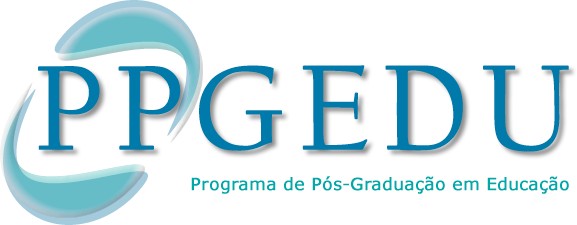 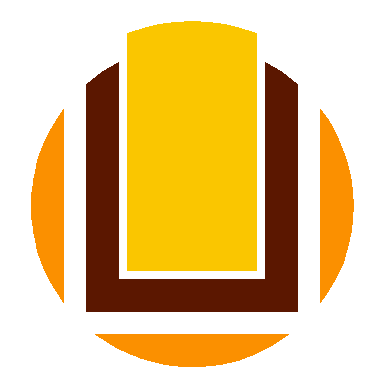 INSTITUTO DE EDUCAÇÃO - IEPROGRAMA DE PÓS-GRADUAÇÃO EM EDUCAÇÃOPROCESSO SELETIVO DO MESTRADO EM EDUCAÇÃO - EDITAL 01/2019Resultado da Segunda Etapa do Processo Seletivo: Análise da Proposta do Projeto de PesquisaAprovados Linha 1:Any Caroliny de Abreu RamosBárbara Coelho NunesClaudete MilczarekIsis Azevedo da Silva CarvalhoMônica Meireles CostaBruna Vitória de AlmeidaRafael PereiraThaiane da Silva D’AvilaElina Rodrigues de OliveiraAprovados Linha 2:Aline Freire de Souza AguiarPaula Beatriz Espíndola de SouzaLaís dos SantosCarolina dos Santos EspíndolaAprovados Linha 3:Shay de los Santos RodriguezMarisa Rodrigues FariasGisele MoralesDesirée de Oliveira PiresAna Laura Eckhardt de LimaAs entrevistas, referentes à Terceira Etapa do Processo Seletivo, ocorrerão na quinta-feira, dia 27/6/2019, na Sala B21, anexo do Prédio 4, conforme quadro a seguir:Comissão Colegiada de Seleção24/06/2019CANDIDATO/AHORÁRIO DAS ENTREVISTASAny Caroliny de Abreu Ramos8:00Bárbara Coelho Nunes8:15Claudete Milczarek8:30Isis Azevedo da Silva Carvalho8:45Mônica Meireles Costa9:00Bruna Vitória de Almeida9:15Rafael Pereira9:30Thaiane da Silva D’Avila9:45Elina Rodrigues de Oliveira10:00Aline Freire de Souza Aguiar10:15Paula Beatriz Espíndola de Souza10:30Laís dos Santos10:45Carolina dos Santos Espíndola11:00Shay de los Santos Rodriguez11:15Marisa Rodrigues Farias11:30Gisele Morales11:45Desirée de Oliveira Pires12:00Ana Laura Eckhardt de Lima12:15